АДМИНИСТРАЦИЯЗАКРЫТОГО АДМИНИСТРАТИВНО-ТЕРРИТОРИАЛЬНОГО ОБРАЗОВАНИЯ СОЛНЕЧНЫЙПОСТАНОВЛЕНИЕО ПОРЯДКЕ ФОРМИРОВАНИЯ, УТВЕРЖДЕНИЯ И ВЕДЕНИЯ ПЛАНОВ - ГРАФИКОВ ЗАКУПОК ТОВАРОВ, РАБОТ, УСЛУГ ДЛЯ ОБЕСПЕЧЕНИЯ МУНИЦИПАЛЬНЫХ НУЖД  ЗАТО СОЛНЕЧНЫЙ ТВЕРСКОЙ ОБЛАСТИ       В соответствии с частью 5 статьи 21 Федерального закона от 05.04.2013 № 44-ФЗ «О контрактной системе в сфере закупок товаров, работ, услуг для обеспечения государственных и муниципальных нужд» и Постановлением Правительства Российской Федерации от 05.06.2015 № 554 «О требованиях к формированию, утверждению и ведению плана-графика закупок товаров, работ, услуг для обеспечения нужд субъекта Российской Федерации и муниципальных нужд, а также о требованиях к форме плана-графика закупок товаров, работ, услуг», администрация ЗАТО Солнечный ПОСТАНОВЛЯЕТ:Утвердить Порядок формирования, утверждения и ведения планов-графиков для закупок товаров, работ, услуг для обеспечения муниципальных нужд ЗАТО Солнечный Тверской области (Приложение №1).Настоящее постановление вступает в силу с момента подписания. Настоящее постановление опубликовать в газете «Городомля на Селигере» и разместить на официальном сайте администрации ЗАТО Солнечный.Контроль за исполнением настоящего постановления возложить на заместителя главы администрации по экономике и ЖКХ Толкавец Н.В.        Глава администрации ЗАТО Солнечный           	                        		В.А. ПетровПриложение №1 к постановлению 
администрации ЗАТО Солнечный
№ 196 от 29.11.2018Порядок формирования, утверждения и ведения планов-графиков для закупок товаров, работ, услуг для обеспечения муниципальных нужд ЗАТО Солнечный Тверской области1.	Настоящий Порядок формирования, утверждения и ведения планов-графиков закупок товаров, работ, услуг для обеспечения муниципальных нужд ЗАТО Солнечный Тверской области (далее - Порядок) устанавливает последовательность действий по формированию, утверждению и ведению планов-графиков закупок товаров, работ, услуг для обеспечения муниципальных нужд в соответствии с Федеральным законом от 5 апреля 2013 года № 44-ФЗ «О контрактной системе в сфере закупок товаров, работ, услуг для обеспечения государственных и муниципальных нужд» (далее - Закон о контрактной системе), Постановлением Правительства Российской Федерации от 5 июня 2015 года № 554 «О требованиях к формированию, утверждению и ведению плана-графика закупок товаров, работ, услуг для обеспечения нужд субъекта Российской Федерации и муниципальных нужд, а также о требованиях к форме плана-графика закупок товаров, работ, услуг».1.2.	Планы-графики закупок товаров, работ, услуг для обеспечения муниципальных нужд ЗАТО Солнечный  (далее - план-график закупок) формируются ежегодно на очередной финансовый год в соответствии с планом закупок.1.3.	В план-график закупок включается перечень товаров, работ, услуг, закупка которых осуществляется путем проведения конкурса (открытого конкурса, конкурса с ограниченным участием, двухэтапного конкурса, закрытого конкурса, закрытого конкурса с ограниченным участием, закрытого двухэтапного конкурса), аукциона (аукциона в электронной форме, закрытого аукциона), запроса котировок, запроса предложений, закупки у единственного поставщика (исполнителя, подрядчика), а также способом определения поставщика (подрядчика, исполнителя), устанавливаемым Правительством Российской Федерации в соответствии со статьей 111 Закона о контрактной системе.1.4.	Формирование и ведение планов-графиков закупок осуществляется  в Единой информационной системе в сфере закупок (www.zakupki.gov.ru).1.5.	План-график закупок является основанием для осуществления закупок в текущем финансовом году. Закупки осуществляются в соответствии с информацией, включенной в план-график закупок. Закупки, не предусмотренные планом-графиком закупок, не  могут быть осуществлены.1.6.	В план-график закупок включается информация о закупках, об осуществлении которых размещаются извещения, либо направляются приглашения принять участие в определении поставщика (подрядчика, исполнителя) в установленных Законом о контрактной системе случаях в течение года, на который утвержден план-график закупок, а также о закупках у единственного поставщика (подрядчика, исполни геля), контракты с которым планируются к заключению в течение года, на который утвержден план-график закупок.1.7.	В случае если период осуществления закупки, включаемой в план-график закупок муниципального заказчика в соответствии с бюджетным законодательством Российской Федерации, либо в план-график закупок юридического лица, указанного в подпунктах «б» или «в» пункта 2.1 раздела 2 настоящего Порядка, превышает срок, на который утверждается план- график закупок, в план-график закупок также включаются сведения о закупке на весь срок исполнения контракта.1.8.	При размещении плана-графика в Единой информационной системе в сфере закупок, сведения, составляющие государственную тайну, в единой информационной системе в сфере закупок не размещаются.1.9.	При формировании и ведении планов-графиков закупок должна обеспечиваться взаимосвязь включаемой в планы-графики закупок информации соответствующим показателям планов закупок товаров, работ, услуг для обеспечения муниципальных нужд ЗАТО Солнечный (далее - планы закупок), в том числе:а) включаемых в план-график закупок идентификационных кодов закупок идентификационному коду закупки, включенному в план закупок;б) включаемой в план-график закупок информации о начальных (максимальных) ценах контрактов, ценах контрактов, заключаемых с единственным поставщиком (подрядчиком, исполнителем), и об объемах финансового обеспечения (планируемых платежей) для осуществления закупок на соответствующий финансовый год включенной в план закупок информации об объеме финансового обеспечения (планируемых платежей) для осуществления закупки на соответствующий финансовый год;в) включаемой в план-график закупок информации о периодичности или количестве этапов поставки товаров» выполнения работ, оказания услуг включенной в план закупок информации о сроках (периодичности) осуществления планируемых закупок;г) включаемой в план-график закупок информации о планируемых сроках начала осуществления закупок включенной в план закупок информации о планируемой дате размещения извещении об осуществлении закупок, направления приглашений принять участие в определении поставщика (подрядчика,, исполнителя) в установленных Законом о контрактной системе случаях либо о планируемой дате заключения контрактов с единственным поставщиком (подрядчиком, исполнителем).1.11.	Формирование, утверждение и ведение планов-графиков закупок осуществляется в соответствии с требованиями к форме планов-графиков закупок товаров, работ, услуг, утвержденными Постановлением Правительства Российской Федерации от 05.06.2015 года № 554 «О требованиях к формированию, утверждению и ведению плана - графика закупок товаров, работ, услуг для обеспечения нужд субъекта Российской Федерации и муниципальных нужд, а также о требованиях к форме плана - графика закупок товаров, работ, услуг».1.12.	Утвержденный план-график закупок и внесенные в него изменения подлежат размещению в единой информационной системе в течение трех рабочих дней с даты утверждения или изменения плана-графика закупок за исключением сведений, составляющих государственную тайну.2.	Формирование и утверждение планов-графиков закупок2.1.	Планы-графики закупок формируются:а) муниципальными заказчиками, в том числе администрацией ЗАТО Солнечный Тверской области, являющейся главным распорядителем бюджетных средств ЗАТО Солнечный Тверской области;б) казенными учреждениями, созданными администрацией ЗАТО Солнечный Тверской области, за исключением закупок, осуществляемых в соответствии с частями 2 и 6 статьи 15 Закона о контрактной системе;в) автономными учреждениями, созданными Администрацией ЗАТО Солнечный Тверской области, муниципальными унитарными предприятиями, имущество которых принадлежит на праве собственности ЗАТО Солнечный Тверской области;2.2.	Планы-графики закупок формируются в следующие сроки:1)	муниципальными заказчиками (кроме органов местного самоуправления):-	формируются и согласовываются на предмет соответствия объема прав в денежном выражении на принятие и (или) исполнение обязательств, необходимости проведения обязательного общественного обсуждения, выявления потребности в закупках идентичных товаров, работ, услуг и возможности проведения совместных закупок, соответствия требованиям законодательства о контрактной системе с ГРБС не позднее 1 ноября;-	согласовываются с уполномоченным органом на определение поставщиков (подрядчиков, исполнителей) для обеспечения нужд муниципального учреждения на соответствие требованиям законодательства о контрактной системе и возможности проведения совместных закупок в течение 30 рабочих дней со дня согласования плана-графика закупок ГРБС;-	корректируются при необходимости и «согласовываются с ГРБС в течение 10 дней со дня принятия решения о бюджете ЗАТО Солнечный Тверской области;-	согласовываются с финансовым отделом администрации ЗАТО Солнечный на соответствие объема финансового обеспечения бюджетными средствами муниципального учреждения в течение 3 рабочих дней со дня согласования плана-графика закупок ГРБС;2)	ГРБС (Администрации ЗАТО Солнечный);-	формируются не позднее 1 ноября;-	согласовываются с уполномоченным органом на определение поставщиков (подрядчиков, исполнителей) для обеспечения нужд Администрации ЗАТО Солнечный Тверской области на соответствие требованиям законодательства о контрактной системе и возможности проведения совместных закупок в течение 30 рабочих дней со дня формирования плана-графика закупок;-	корректируются при необходимости в течение 10 дней со дня принятия решения о бюджете ЗАТО Солнечный Тверской области;-	согласовываются с финансовым отделом администрации ЗАТО Солнечный Тверской области на соответствие объема финансового обеспечения бюджетными средствами в течение 3 рабочих дней со дня внесения корректировок в план-график закупок;3)	казенными учреждениями, указанными в подпункте «б», пункта 2.1 раздела 2 настоящего Порядка в сроки, установленные администрацией ЗАТО Солнечный Тверской области, осуществляющими функции и полномочия их учредителя (далее - учредитель):-	формируются и согласовываются па предмет соответствия объема прав в денежном выражении на принятие и (или) исполнение обязательств, необходимости проведения обязательного общественного обсуждения, выявления потребности в закупках идентичных товаров, работ, услуг и возможности проведения совместных закупок, соответствия требованиям законодательства о контрактной системе с учредителем не позднее 1 ноября;-	согласовываются с уполномоченным органом на определение поставщиков (подрядчиков, исполнителей) на соответствие требованиям законодательства о контрактной системе и возможности проведения совместных закупок в течение 30 рабочих дней со дня согласования плана-графика закупок учредителем;-	корректируются при необходимости и согласовываются с учредителем в течение 10 дней со дня принятия решения о бюджете ЗАТО Солнечный Тверской области;-	согласовываются с финансовым отделом администрации ЗАТО Солнечный Тверской области в течение 3 рабочих дней со дня согласования плана-графика закупок учредителем;4)	юридическими лицами, указанными в подпункте «в» пункта 2.1 раздела 2 настоящего Порядка:-	формируются	после	принятия	решений (согласования проектов решений) о предоставлении субсидий на осуществление капитальных вложений;-	уточняются при необходимости после заключения соглашений о предоставлении субсидий на осуществление капитальных вложений;2.3.	Планы-графики утверждаются в течение 10 рабочих дней:а) муниципальными заказчиками - со дня доведения объема прав в денежном выражении на принятие и (или) исполнение обязательств в соответствии с бюджетным законодательством Российской Федерации;б) казенными учреждениями, указанными в подпункте «б» пункта 2.1 раздела 2 настоящего Порядка, - со дня утверждения сметы расходов на соответствующий финансовый год;в) юридическими лицами, указанными в подпункте «в» пункта 2.1 раздела 2 настоящего Порядка, - со дня заключения соглашений о предоставлении субсидий на осуществление капитальных вложений.3.	Ведение планов-графиков закупок3.1.	Лица, указанные в пункте 2.1 раздела 2 настоящего Порядка, ведут планы-графики закупок в соответствии с положениями Закона о контрактной системе, постановления Правительства Российской Федерации от 05.06.2015 года № 554 «О требованиях к формированию, утверждению и ведению плана - графика закупок товаров, работ, услуг для обеспечения нужд субъекта Российской Федерации и муниципальных нужд, а также о требованиях к форме плана - графика закупок товаров, работ, услуг» и настоящего Порядка.3.2.	Основаниями для внесения изменений в утвержденные планы- графики закупок являются:а) изменение объема и (или) стоимости планируемых к приобретению товаров, работ, услуг, выявленных в результате подготовки к осуществлению закупки, вследствие чего поставка товаров, выполнение работ, оказание услуг в соответствии с начальной (максимальной) ценой контракта, предусмотренной планом-графиком закупок, становится невозможной;б) изменение планируемой даты начала осуществления закупки, сроков и (или) периодичности приобретения товаров, выполнения работ, оказания услуг, способа определения поставщика (подрядчика, исполнителя), этапов оплаты и (или) размера аванса, срока исполнения контракта;в) отмена заказчиком закупки, предусмотренной планом-графиком закупок;г) образовавшаяся экономия от использования в текущем финансовом году бюджетных ассигнований в соответствии с законодательством Российской Федерации;д) выдана предписания органом, уполномоченным на осуществление контроля в сфере закупок, об устранении нарушения законодательства Российской Федерации в сфере закупок, в том числе об аннулировании процедуры определения поставщиков (подрядчиков, исполнителей);е) реализация решения, принятого заказчиком по итогам обязательного общественного обсуждения закупки;ж) возникновение обстоятельств, предвидеть которые на дату утверждения плана-графика закупок было невозможно.3.3.	Внесение изменений в план-график закупок по каждому объекту закупки осуществляется не позднее чем за 10 дней до дня размещения извещения об осуществлении закупки, направления приглашения принять участие в определении поставщика (подрядчика, исполнителя), за исключением случая, указанного в пункте 3.4 раздела 3 настоящего Порядка, а в случае, если в соответствии с Законом о контрактной системе не предусмотрено размещение извещения об осуществлении закупки или направление приглашения принять участие в определении поставщика (подрядчика, исполнителя), - до даты заключения контракта.3.4.	В случае осуществления закупок путем проведения запроса котировок в целях оказания гуманитарной помощи либо ликвидации последствий чрезвычайных ситуаций природного или техногенного характера в соответствии со статьей 82 Закона о контрактной системе внесение изменений в план-график закупок осуществляется в день направления запроса о предоставлении котировок участникам закупок, а в случае осуществления закупки у единственного поставщика (подрядчика, исполнителя) в соответствии с пунктами 9 и 28 части 1 статьи 93 Закона о контрактной системе - не позднее чем за один день до даты заключения контракта._29.11.2018__ЗАТО Солнечный№__196_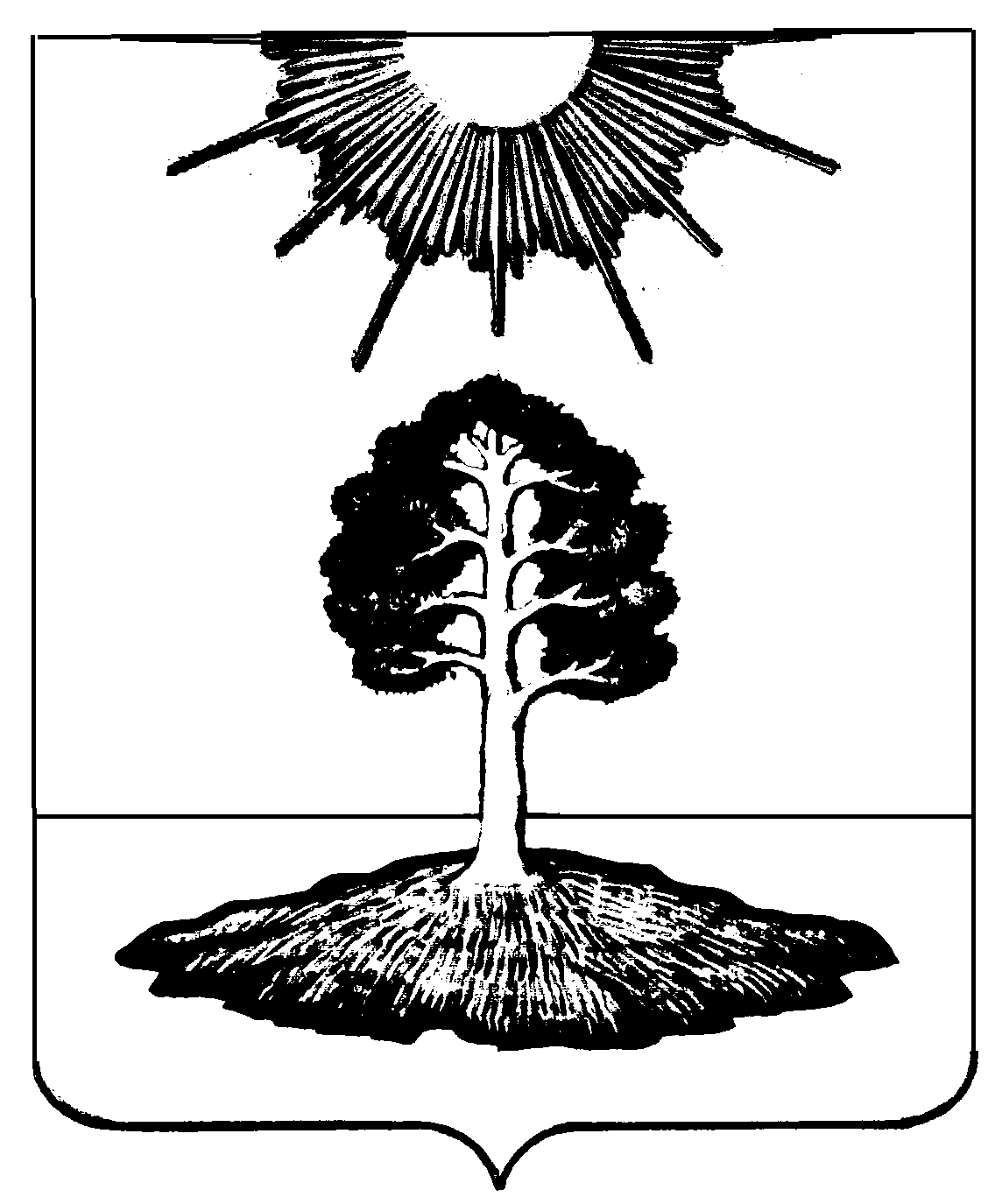 